چوب پنبه درجه 1 با کیفیت 100% طبیعی از مواد اولیه پرتغالینکته :+ محصولات چوب پنبه درختستان 100% اصل و با کیفیت می باشد (مواد اولیه از کشور پرتغال)+ درب چوب پنبه در پوش دار 2 نوع میباشد : 1-پلاستیکی 2-آلیاژ چوب پنبه+ سفارش زیر 1000عدد پذیرفته نمی شود + برای سفارش کد سطر اول را برای متخصصین ما ارسال نمایید + محصول شما کمتر از 6 روز آماده تحویل خواهد بود+ جهت ثبت سفارش با متخصصین ما درتماس باشید. ثابت :  02188714578    و   02188714850    همراه : 09021792979 درختستان %به نام خدا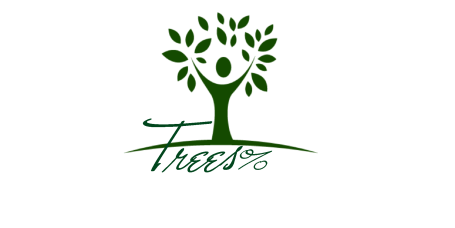 کدچوب پنبه استوانه اینوعابعاد بر اساسmmقیمت هر عددبه تومانR-1چوب پنبه استوانه ایagglomer22×38 2550R-2چوب پنبه استوانه ایagglomer23×442550R-3چوب پنبه استوانه ایطبیعی N224×452650R-4چوب پنبه استوانه ایagglomer22×332650R-5چوب پنبه استوانه ایagglomer23×382650R-6چوب پنبه استوانه ایagglomer23×352650R-7چوب پنبه استوانه ایمجوعه C23×352650R-8چوب پنبه استوانه ایVedi alco24×442850R-9چوب پنبه استوانه ایagglomer24×442950R-10چوب پنبه استوانه ایمیکرو SG24×382750R-11چوب پنبه استوانه ایمیکرو LG23×442750R-12چوب پنبه استوانه ایProv Plus23×442750R-13چوب پنبه استوانه ایProv Fine23×442750R-14چوب پنبه استوانه ایVedi alco5/23×442900R-15چوب پنبه استوانه ایProv Fine23×442800R-16چوب پنبه درپوش دارمجوعه C18×272250R-17چوب پنبه درپوش دارطبیعی N219×272350R-18چوب پنبه درپوش دارمیکرو SG20×272350R-19چوب پنبه درپوش دارمجوعه C5/18×272400R-20چوب پنبه درپوش دارمجوعه C5/19×272450R-21چوب پنبه درپوش دارمیکرو LG19×272400R-22چوب پنبه درپوش دارagglomer36×482950